4 шага к получению необходимой информации об учреждениях города Сочи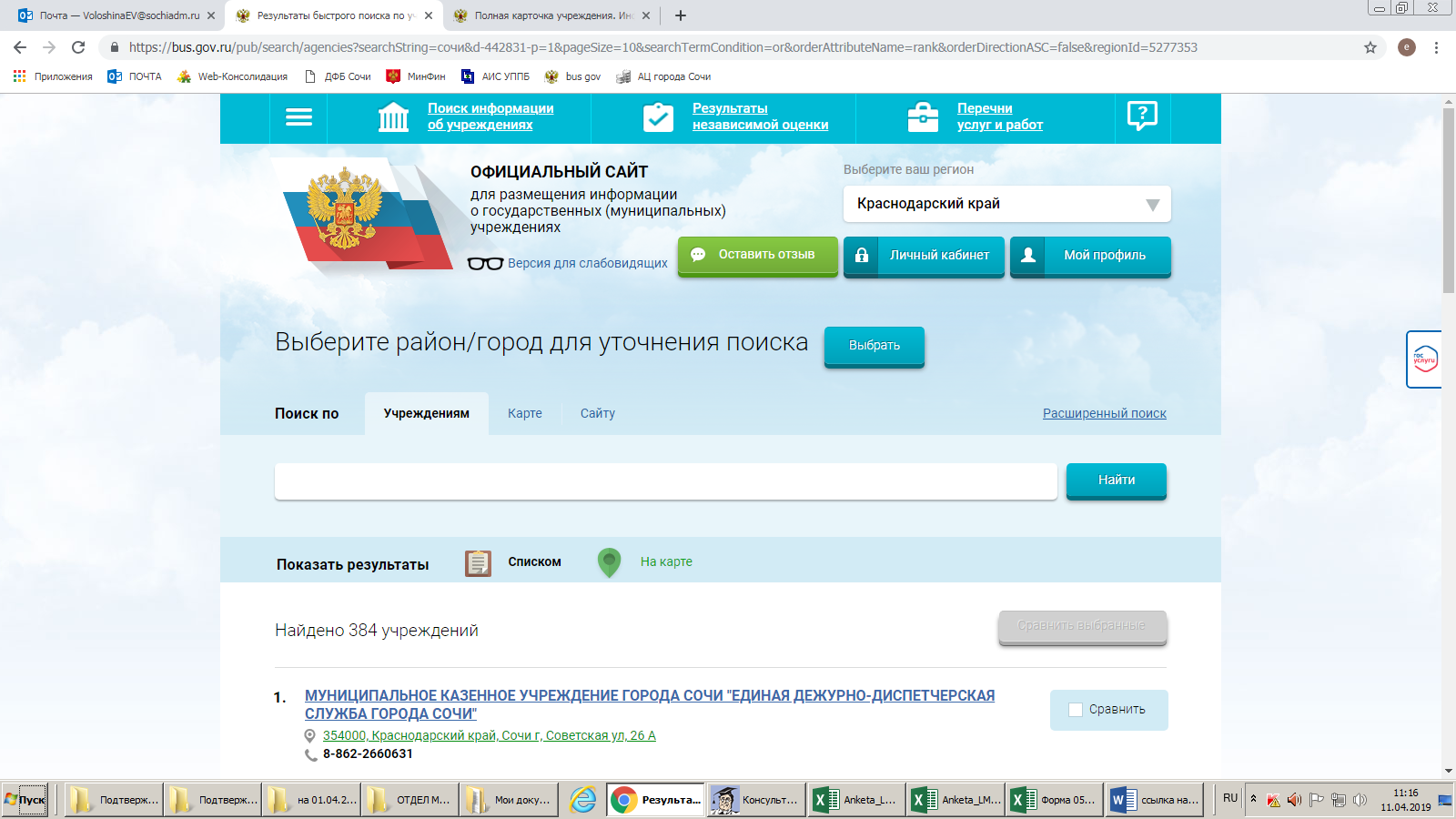 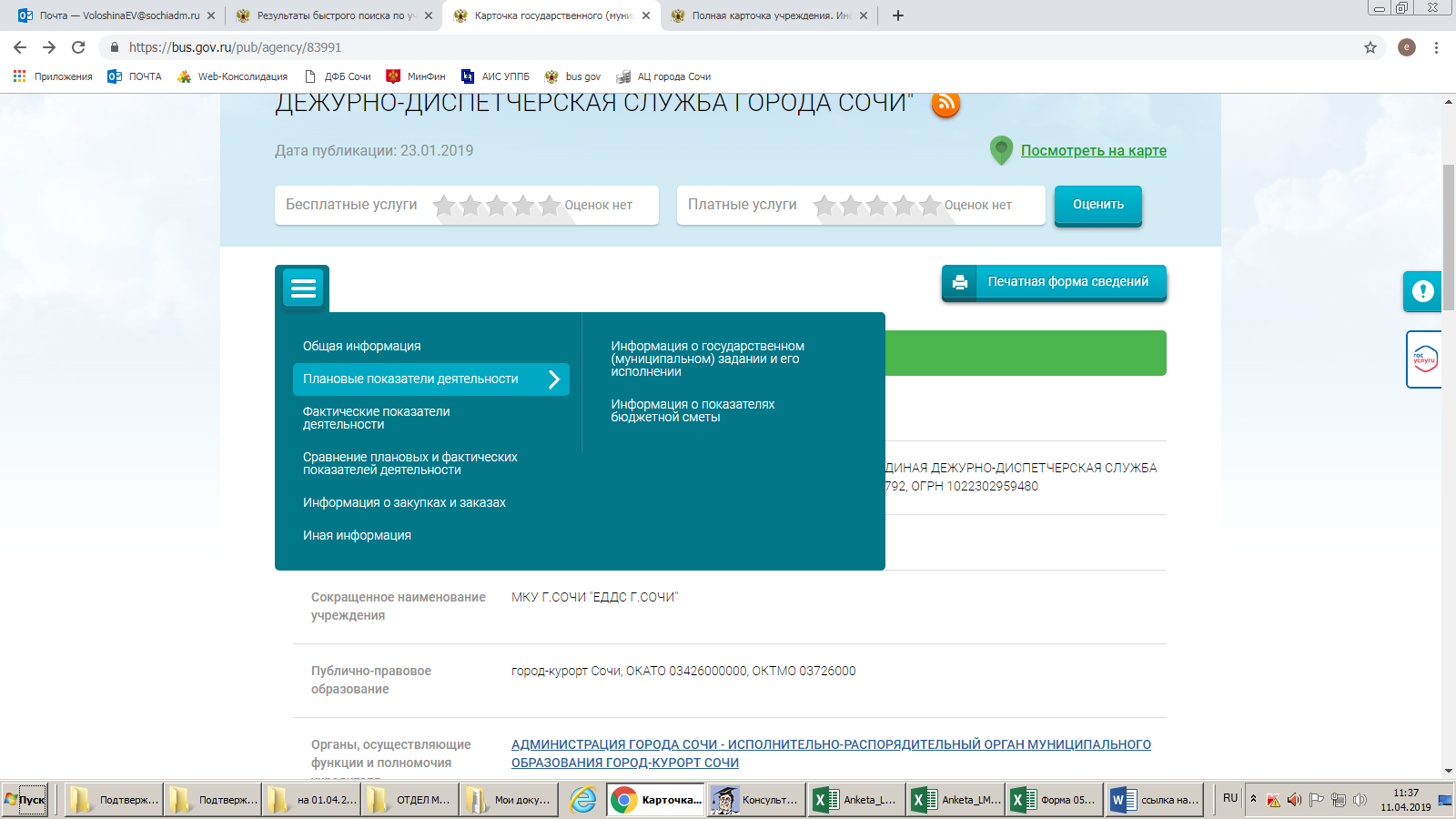 Можно выбрать:- общую информация об учреждении- информацию о муниципальном задании и его исполнении- информацию о плане финансово-хозяйственной деятельности- информацию о годовой бухгалтеркой отчетности- информацию о закупках и заказах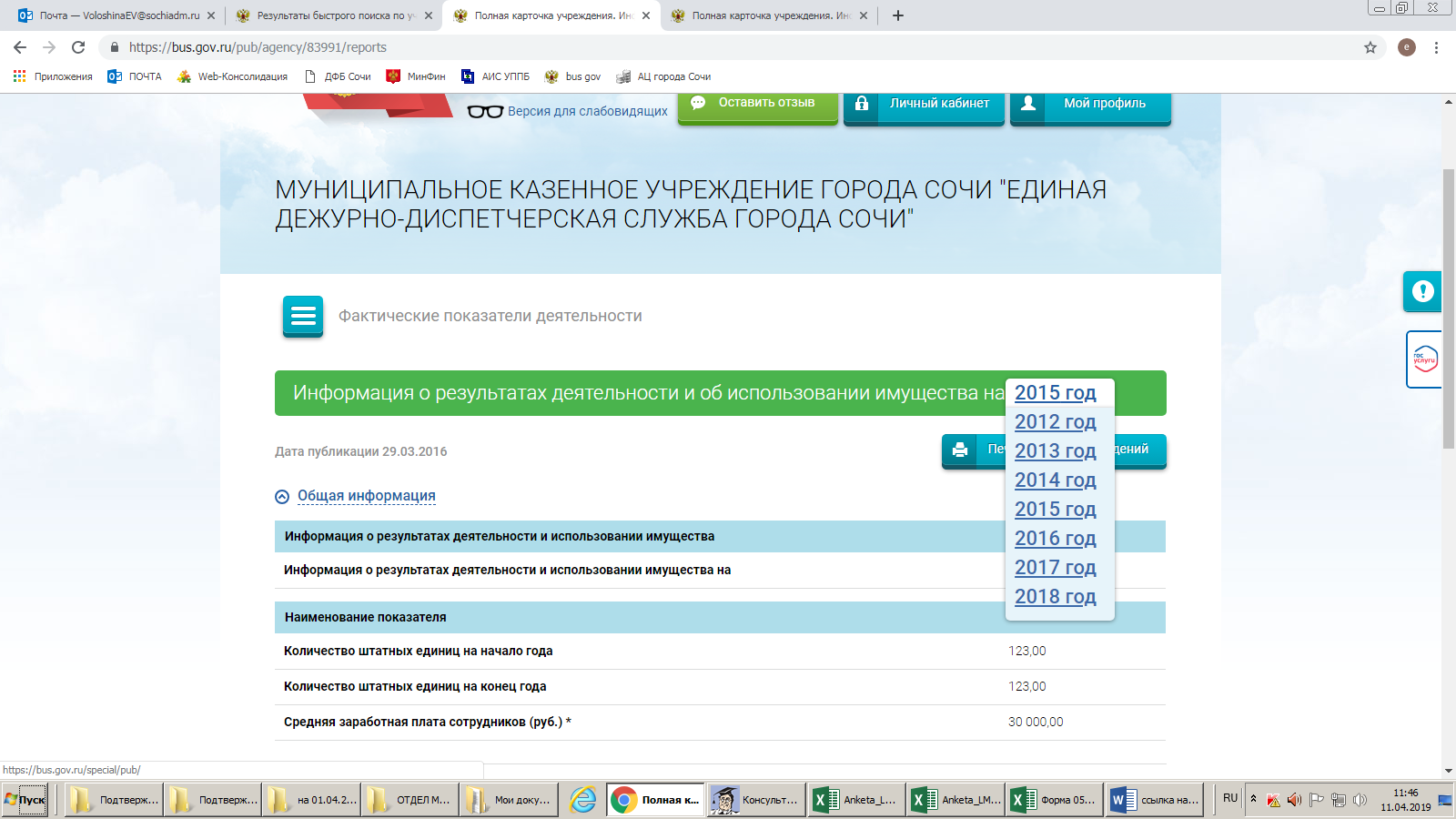 На этом же Портале можно оценить качество услуг, предоставляемых учреждением